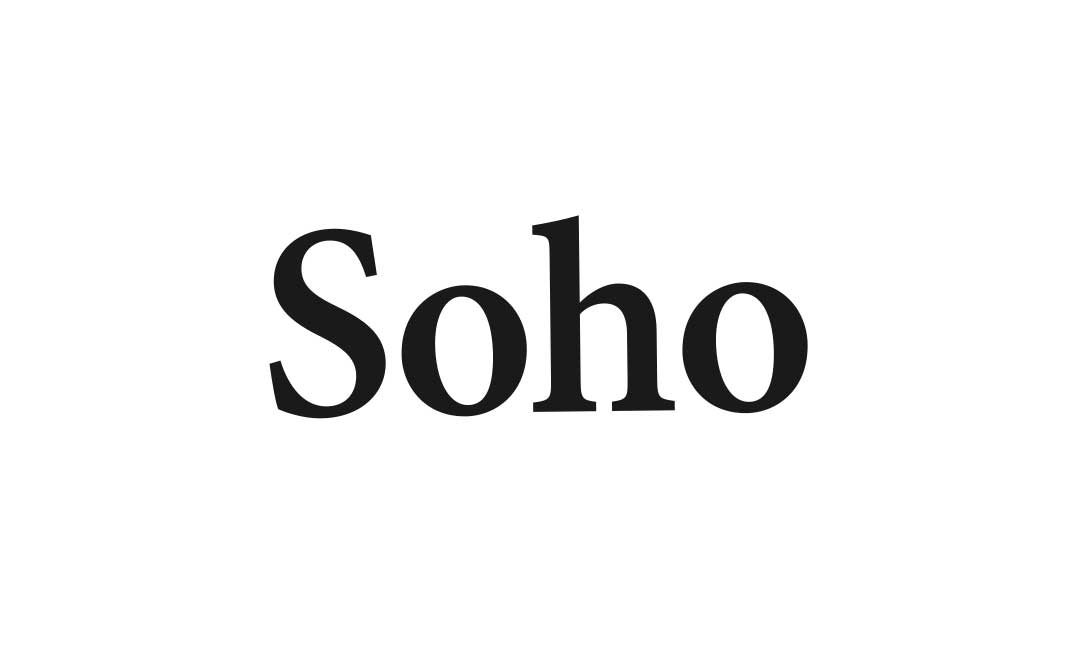 ΦΟΡΜΑ ΕΠΙΣΤΡΟΦΗΣAν δεν είσαστε ευχαριστημένοι με την αγορά σας έχετε την επιλογή να μας επιστρέψετε τα προϊόντα. Μπορείτε να ζητήσετε αντικατάσταση, επιστροφή χρημάτων ή προσωπικό κουπόνι για μελλοντική αγορά από το e-shop μας. Συμπληρώστε αυτή την φόρμα και κλείστε την μέσα στο δέμα μαζί με τα προϊόντα και την απόδειξη αγοράς. Επιστροφές γίνονται δεκτές μέσα σε 14 ημερολογιακές μέρες από την παραλαβή του δέματος.Τα προϊόντα πρέπει να είναι στην αρχική τους κατάσταση μαζί με τα καρτελάκια τους.Μόλις παραλάβουμε το δέμα, θα τσεκάρουμε την κατάσταση των προϊόντων προτού προχωρήσουμε σε αντικατάσταση ή επιστροφή χρημάτων. Αν τα προϊόντα είναι φορεμένα, πλυμένα ή καταστραμμένα δεν θα μπορέσουμε να δεχτούμε την επιστροφή. Θα επιστραφούν στον αποστολέα και θα ενημερωθείτε σχετικά με email.H διεύθυνσή μαςΟδός 1821 αρ. 83Ηράκλειο, Κρήτη712012810 284138Αν θέλετε να αντικαταστήσετε το προϊόν με κάποιο άλλο παρακαλούμε γράψτε στα σχόλια το είδος, το χρώμα και το μέγεθος που θα θέλατε.Κόστος επιστροφής ΕλλάδαΗ πρώτη επιστροφή είναι δωρεάν με την Γενική Ταχυδρομική. (Σε περίπτωση που στείλετε το δέμα με άλλη εταιρία θα πρέπει να αναλάβετε εσείς το κόστος)Η δεύτερη επιστροφή κοστίζει 2,5€ για να επιστραφεί σε εμάς και άλλα 2,5€ για να σας στείλουμε το προϊόν εφόσον έχετε επιλέξει αντικατάσταση. (Αν το προϊόν είναι ελλαττωματικό, δεν θα χρεωθείτε για την αλλαγή/επιστροφή.)Κύπρος και εξωτερικόΜπορείτε να επιλέξετε όποια εταιρία θέλετε για την επιστροφή σας. Το κόστος το αναλαμβάνετε εσείς. Τα προϊόντα μέχρι να φτάσουν σε εμάς ταξιδεύουν με δική σας ευθύνη. Αν δεν φτάσουν ποτέ σε εμάς δεν θα μπορέσουμε να σας επιστρέψουμε τα χρήματα. Για τον λόγο αυτό παρακαλούμε πολύ χρησιμοποιήστε μία μέθοδο που παρακολουθείτε η πορεία του δέματος. ΑντικατάστασηΕλλάδαΑν θέλετε να αντικαταστήσετε το προϊόν που αγοράσατε με άλλο νούμερο, χρώμα ή και άλλο προϊόν απλά συμπληρώστε την φόρμα επιστροφής και κλείστε την μέσα στο δέμα μαζί με το προϊόν.Καλέστε την Γενική Ταχυδρομική να έρθει να παραλάβει το δέμα ή επισκεφτείτε το τοπικό σας κατάστημα. (Μην ξεχάσετε να το στείλετε με χρέωση παραλήπτη)Κύπρος και εξωτερικόΑν θέλετε να αντικαταστήσετε το προϊόν που αγοράσατε με άλλο νούμερο, χρώμα ή και άλλο προϊόν απλά συμπληρώστε την φόρμα επιστροφής και κλείστε την μέσα στο δέμα μαζί με το προϊόν.Επιλέξτε την εταιρία που θέλετε να το στείλετε.  Σας προτείνουμε να χρησιμοποιήσετε μία μέθοδο που να παρακολουθείτε η πορεία του δέματος ή να είναι συστημένο με το ταχυδρομείο. Τα προϊόντα μέχρι να φτάσουν σε εμάς ταξιδεύουν με δική σας ευθύνη. Αν δεν φτάσουν ποτέ σε εμάς δεν θα μπορέσουμε να προχωρήσουμε με την αλλαγή. Για τον λόγο αυτό παρακαλούμε πολύ χρησιμοποιήστε μία μέθοδο που παρακολουθείτε η πορεία του δέματος. Επιστροφή χρημάτων Μόλις παραλάβουμε το δέμα, θα τσεκάρουμε την κατάσταση των προϊόντων προτού προχωρήσουμε σε επιστροφή χρημάτων. Η επιστροφή θα γίνει με τον τρόπο πληρωμής που είχατε επιλέξει στην παραγγελία σας. Αν είχατε πληρώσει με αντικαταβολή παρακαλούμε συμπληρώστε τον τραπεζικό σας λογαριασμό στην φόρμα επιστροφής. Παρακαλούμε δώστε περιθώριο 2 ημερών για επιστροφή χρημάτων στη Ελλάδα και 5 για Κύπρο και εξωτερικό. Tα έξοδα μεταφοράς δεν επιστρέφονταιΚουπόνιΜόλις παραλάβουμε το δέμα, θα τσεκάρουμε την κατάσταση των προϊόντων πριν σας στείλουμε έναν προσωπικό κωδικό έκπτωσης.Ο κωδικός ισχύει για 12 μήνες από την ημερομηνία έκδοσής του.Αν το θελήσετε μπορείτε να επικοινωνήσετε μαζί μας μέσω email info@sohoboutique.gr ή καλέστε μας στο +30 2810-284138 για να κάνετε την επιστροφή μέσω τηλεφώνου.ΑΡΙΘΜΟΣ ΠΑΡΑΓΓΕΛΙΑΣ:ΚΩΔ. ΠΡΟΙΟΝΤΟΣ                    ΜΕΓΕΘΟΣΛΟΓΟΣ ΕΠΙΣΤΡΟΦΗΣΕΠΙΣΤΡΟΦΗ ΧΡΗΜΑΤΩΝΑΝΤΙΚΑΤΑΣΤΑΣΗΚΟΥΠΟΝΙΣΧΟΛΙΑ: